ORGANISATION DETAILSORGANISATION DETAILSORGANISATION DETAILSORGANISATION DETAILSORGANISATION DETAILSORGANISATION DETAILSORGANISATION DETAILSORGANISATION DETAILSOrganisation RepresentedNature of BusinessContact NamePositionAddressSuburbStatePostcodePhone (w)Phone (m)Email & Organisation website addressYOUR EVENT DETAILSYOUR EVENT DETAILSYOUR EVENT DETAILSYOUR EVENT DETAILSYOUR EVENT DETAILSYOUR EVENT DETAILSYOUR EVENT DETAILSYOUR EVENT DETAILSName of eventLocation of eventDate of eventDurationDoes a relationship already exist between Queensland Symphony Orchestra and your organisation?NoYes, details	_	_ 	NoYes, details	_	_ 	NoYes, details	_	_ 	NoYes, details	_	_ 	NoYes, details	_	_ 	NoYes, details	_	_ 	NoYes, details	_	_ 	Number of QSO tickets, concert title and concert date  Date you require these QSO       tickets for your event  Would you like the tickets to    be mailed or emailed? Please     note the mailing address/ emailEstimated number of attendees to your eventPlease provide a brief description of your event/ opportunity:What marketing, advertising and media activity do you have planned to promote the event?How will the Orchestra be featured at your event? Please list all other sponsors who’ll be present at the event:Will you require Queensland Symphony Orchestra to provide you with any content prior to the event? ie. images, logos etc.HOW TO SUBMIT THIS FORMHOW TO SUBMIT THIS FORMHOW TO SUBMIT THIS FORMHOW TO SUBMIT THIS FORMHOW TO SUBMIT THIS FORMHOW TO SUBMIT THIS FORMHOW TO SUBMIT THIS FORMHOW TO SUBMIT THIS FORMPlease send your completed application proposal in writing or email to: 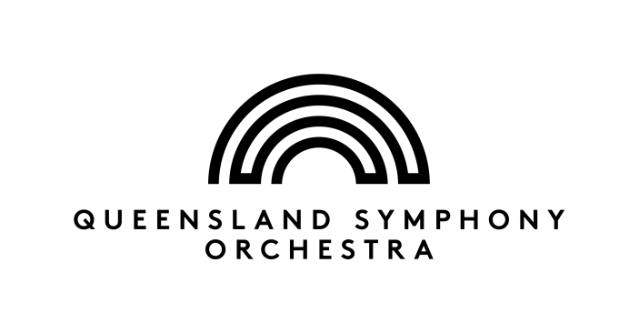 Queensland Symphony Orchestra - Development Department GPO Box 9994BRISBANE QLD 4001Fax: (07) 3833 5001development@qso.com.au  Please send your completed application proposal in writing or email to: Queensland Symphony Orchestra - Development Department GPO Box 9994BRISBANE QLD 4001Fax: (07) 3833 5001development@qso.com.au  Please send your completed application proposal in writing or email to: Queensland Symphony Orchestra - Development Department GPO Box 9994BRISBANE QLD 4001Fax: (07) 3833 5001development@qso.com.au  Please send your completed application proposal in writing or email to: Queensland Symphony Orchestra - Development Department GPO Box 9994BRISBANE QLD 4001Fax: (07) 3833 5001development@qso.com.au  Please send your completed application proposal in writing or email to: Queensland Symphony Orchestra - Development Department GPO Box 9994BRISBANE QLD 4001Fax: (07) 3833 5001development@qso.com.au  Please send your completed application proposal in writing or email to: Queensland Symphony Orchestra - Development Department GPO Box 9994BRISBANE QLD 4001Fax: (07) 3833 5001development@qso.com.au  Please send your completed application proposal in writing or email to: Queensland Symphony Orchestra - Development Department GPO Box 9994BRISBANE QLD 4001Fax: (07) 3833 5001development@qso.com.au  Please send your completed application proposal in writing or email to: Queensland Symphony Orchestra - Development Department GPO Box 9994BRISBANE QLD 4001Fax: (07) 3833 5001development@qso.com.au  